The Immunization History form is found in OnPatient by clicking on the "check-in" button on the placeholder appointment booked for you. It is listed under "Reasons for Visit" header under "Immunization History."The State of Vermont requires you provide immunization history prior to arrival on campus. Housing cannot be guaranteed without providing your immunization history.Vermont Requires: Measles/mumps/rubella (MMR), two shotsHepatitis B series, three shotsVaricella/chickenpox, two shots                           Meningitis metravalent A, C, Y, W-135, two shots Tetanus/Diphtheria/Pertussis (TDaP), up to date with shot within 10 years of entry to campusLandmark College does not require COVID vaccinations but does strongly recommend keeping updated.Program:  2024 Summer Bridge Experience Program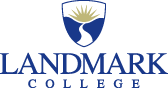 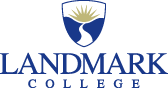 Program:  2024 Summer Bridge Experience ProgramFrom:Office of Student AffairsRe:Immunization History Entry Instructions